4.1 Medienproduktion und PräsentationMedienprodukte adressatengerecht planen, gestalten und präsentieren; Möglichkeiten des Veröffentlichens und Teilens kennen und nutzenFach Niederländisch: Jahrgangsstufe 8: UV: Binnen en buiten SuS produzieren Wettervorschauen auf Niederländisch, in denen sie über das Wetter der kommenden Tage sprechen und Empfehlungen für Kleidung und Freizeitaktivitäten aussprechen.Material:Arbeitspaket – Een eigen weerbericht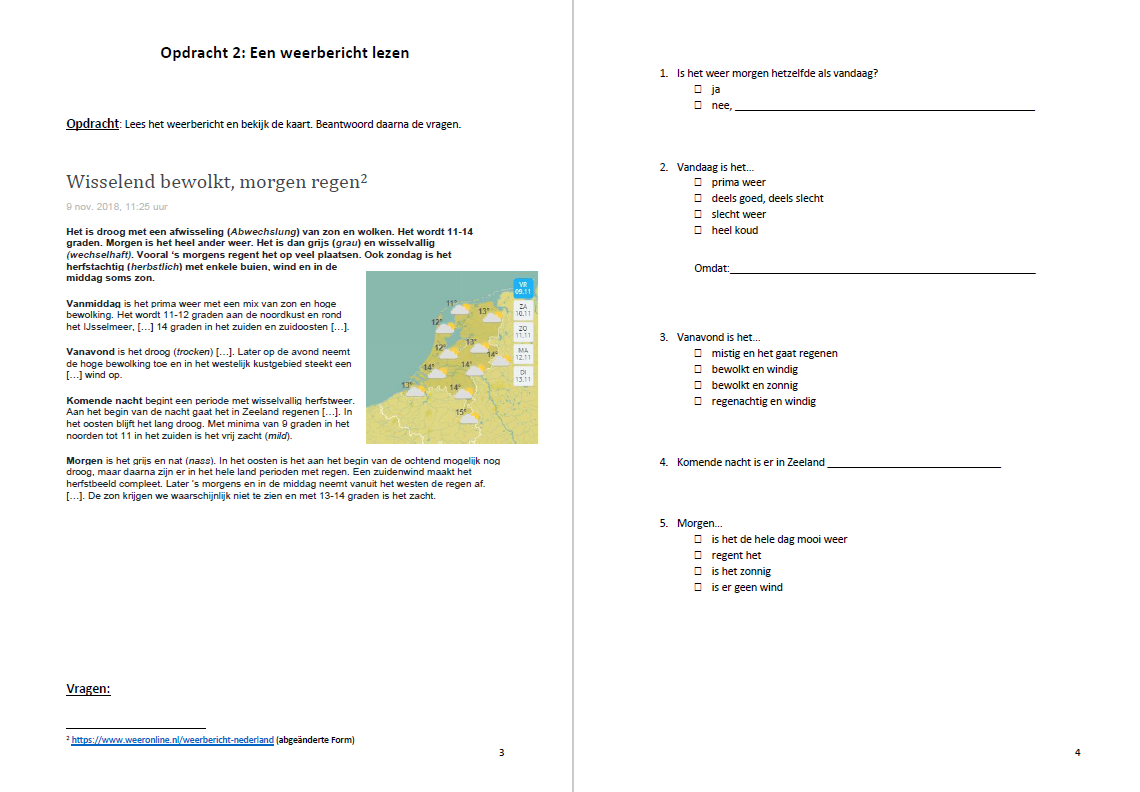 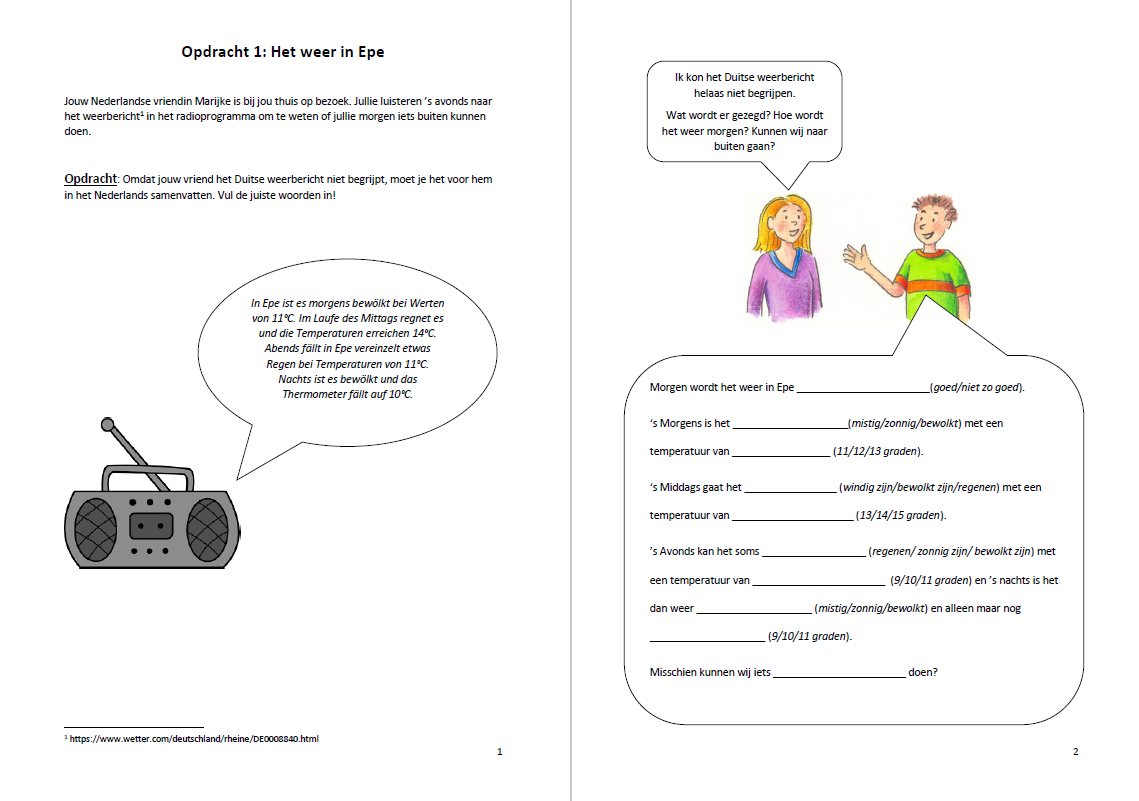 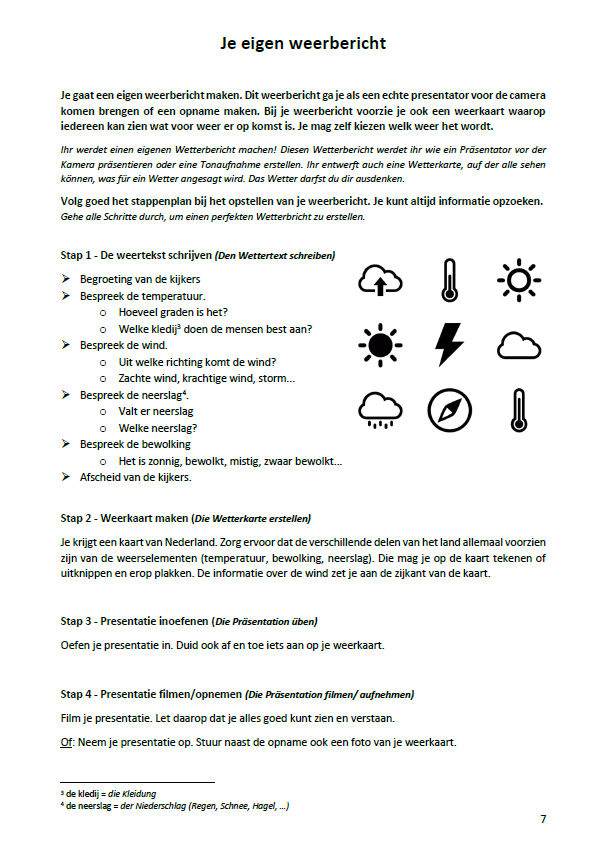 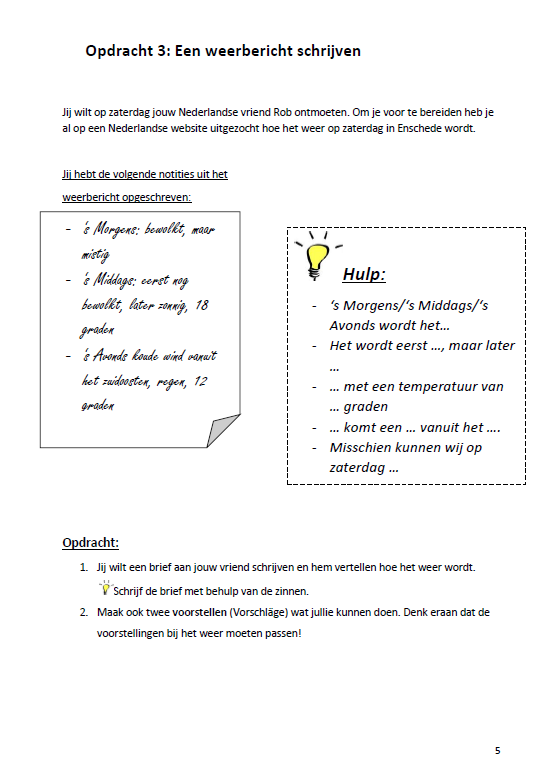 